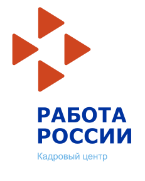 Государственное казенное учреждение службы занятости населения Свердловской области «Североуральский центр занятости»Итоги работы 2022г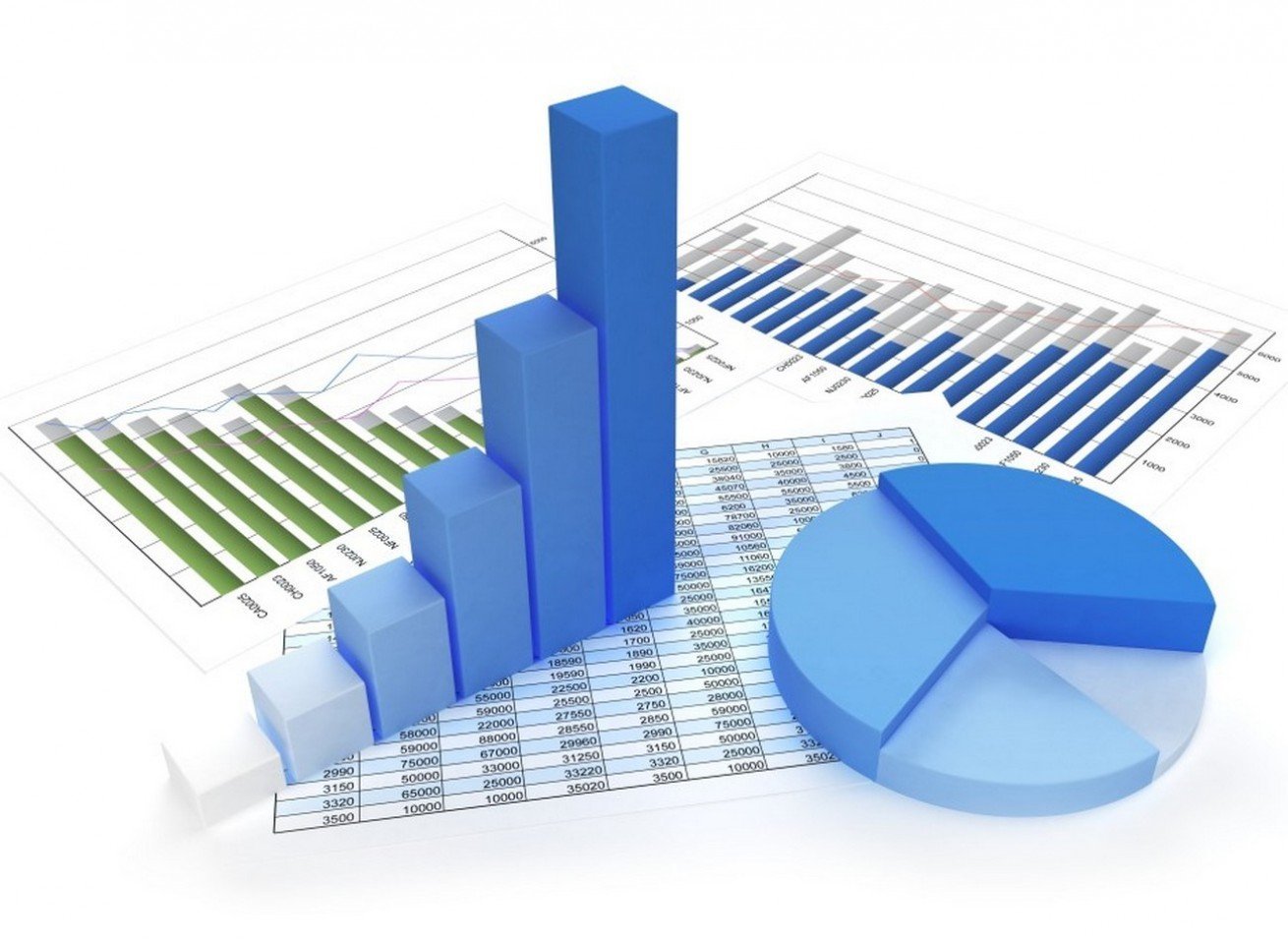 г. СевероуральскИнформация о реализации программы содействия занятости населения Свердловской области в 2022 годуВ рамках реализации мероприятий государственной программы Свердловской области «Содействие занятости населения Свердловской области до 2024 года», утвержденной постановлением Правительства Свердловской области от 21.10.2013 № 1272-ПП за 2022 год оказаны (выполнены) следующие государственные услуги: Содействие гражданам в поиске подходящей работы.Безработные граждане, нашедшие подходящую работу (трудоустроены) - с начала года 1671 чел. Доля трудоустроенных от обратившихся граждан в центр занятости составила 66% (в сравнение 2021г - 55%, 2020г – 46%).С целью повышения уровня трудоустройства граждан, имеющих ограничения здоровья (инвалидов), центр занятости вплотную работает с данной категорией населения.С гражданами ведется подбор подходящей работы с учетом возможностей здоровья, желания и опыта инвалидов, направляются на профессиональное обучение для получения новой востребованной на рынке труда профессии. С начала 2022 года трудоустроено – 56 инвалидов.В центре занятости ежегодно организуется временное трудоустройство, в котором приняли  участие следующие работодатели:ГАУ СО СО «Социально-реабилитационный центр для несовершеннолетних города Североуральска»,ООО «Североуральский завод ЖБК»,МАУ «Детский оздоровительный загородный лагерь им. В. Двубинина»,ИП Арасланов Р.Г.,ИП Богданова Н.В.,ИП Король Л.Д., ИП Псковитин С.Г.,ИП Петрунина Г.В.,ИП Ковалева Р.И.,ИП Гобова Л.С.,ИП Ворона О.Ю.,ИП Трохачева Н.Д.,ИП Красовский С.Ю.,ИП Арасланова Е.Р.,ИП Смышляев А.А.,ИП Катайцева Н.Н.,ИП Остроухов А.В.,ИП Чучкалова О.А.,ИП Трохачева Н.Д.,ИП Логинов Д.Н.,ИП Халевин А.В., филиал АО «Тандер» в г. Нижний Тагил,ООО «Наш дом»,ООО «Черемуховское ЖКХ»,ООО «Жилкомплекс»,МУП «Управление ЖКХ»,МКУ «Центр муниципальных расчетов».Организовано 1 рабочее место для незанятого многодетного родителя. Также организовано 4 рабочих места для незанятых инвалидов. 7 организациям и предприятиям установлена квота на прием на работу инвалидов. Одним работодателем квота по трудоустройству инвалидов не выполнена, информация направлена в Прокуратуру г. Североуральска. Нарушение в последствии было устранено. Организация профессиональной ориентации граждан в целях выбора сферы деятельности (профессии), трудоустройства и прохождения профессионального обучения и получения дополнительного профессионального образования.Профконсультант центра занятости уделяет большое внимание профориентации молодежи. Государственной услугой по организации профессиональной ориентации граждан за 2022 год охвачено 901 гражданин в возрасте до 35 лет, 76 выпускников профессиональных образовательных организаций, 700 учащихся общеобразовательных организаций Североуральского городского округа. Североуральским ЦЗ были организованы такие мероприятия, как Ярмарка учебных мест для учащихся 9-х классов школ Североуральского городского округа, совместно с Тобольским педагогическим институтом им. Д.И. Менделеева (филиал) ТюмГУ организован День открытых дверей в онлайн-формате, кроме того  проведен классный час с выпускниками коррекционной школы-интернат и их родителями.  В рамках проведения профориентационной работы с учащимися школ города и поселков было организовано 15 экскурсий на предприятия Североуральского городского округа (ООО «СибирьЭкоСтрой», Комбинат питания СУБР, телестудия СУБРа, редакция газеты «Наше слово», энергоцех филиала ООО «ИСО», музей истории ОВД, Геологический музей «Штуфной кабинет»). Приняли участие  213 школьников. Для  выпускников Североуральского политехникума организован круглый стол, посвященный вопросу трудоустройства. Традиционно  на территории МАУ "ДОЗЛ им. В.Дубинина» состоялось профориентационное мероприятие «Экспедиция по профессиям», в котором приняли участие – 140 детей в возрасте от 12 до 17 лет.Кроме того в 2022 году активно велась индивидуальная профориентационная работа с безработными гражданами. Особое внимание в организации профориентационной работы  уделяется следующим категориям граждан:  стремящиеся возобновить трудовую деятельность после длительного перерыва (133 человека), инвалиды (128 граждан), 66 граждан предпенсионного возраста. Данные категории граждан испытывают трудности в поиске работы, поэтому консультации профконсультанта им необходимы. В 2022 году 220 человек получили услугу по профессиональной ориентации перед прохождением профессионального обучения по направлению Центра занятости.Всего за 2022 г. оказано услуг по профессиональной ориентации – 1590 чел.Психологическая поддержка безработных граждан.Психологическая поддержка безработных граждан направлена на повышение мотивации безработного гражданина к труду, активизацию позиции по поиску работы и трудоустройству, полное разрешение или снижение актуальности психологических проблем, препятствующих профессиональной и социальной самореализации, повышение адаптации к существующим условиям, реализацию профессиональной карьеры путем оптимизации психологического состояния. В 2022 году психологическую поддержку получили 127 граждан из числа безработных.Социальная адаптация безработных граждан на рынке труда.Государственная услуга по социальной адаптации безработных граждан направлена на удовлетворение потребности граждан в получении навыков активного, самостоятельного поиска работы. Таких как составление резюме, проведение деловой беседы с работодателем, самопрезентации, формирование активной жизненной позиции. В программе по социальной адаптации безработных граждан на рынке труда приняли участие 129 человек.Профессиональное обучение и дополнительное профессиональное образование безработных граждан, включая обучение в другой местности.За 12 месяцев 2022 года Североуральским центром занятости направлены на обучение 215 человек различных категорий:- 185 безработных граждан,- 15 граждан, состоящих в трудовых отношениях с работодателями, в отношении которых применены  процедуры о несостоятельности (банкротстве),- 6 неработающих пенсионеров,- 9 женщин, находящихся в отпуске по уходу за ребенком до достижения им возраста трех лет.Заключено 118 договоров на обучение граждан на сумму 1340,2 тыс. рублей.Обучение организовано по 45 различным программам. Обучение с применением дистанционных образовательных технологий проходили 116 человек. Среди программ технической направленности: водитель категорий С,Д,Е, водитель погрузчика, тракторист, стропальщик, сварщик, электромонтер, плотник, оператор котельной.Среди других программ: охранник 4 разряда, парикмахер, педагог дополнительного образования, младший воспитатель, социальный работник, логопед, культорганизатор, тренер-преподаватель, менеджер, таргетолог, специалист в различных областях, бухгалтер, продавец и другие профессии.В 2022 году был изменен порядок организации профессионального обучения и дополнительного профессионального образования в рамках федерального проекта «Содействие занятости» национального проекта «Демография». Гражданами была подана 71 заявка на обучение, из которых отделом профобучения  была одобрена 51 заявка, остальные были отозваны или отклонены из-за несоответствия категории или уровня образования клиента. 35 человек успешно прошли обучение в 2022 году в рамках национального проекта «Демография», в том числе 7 безработных граждан.По национальному проекту «Демография» безработные граждане выбрали программы для обучения: лаборант химического анализа, бухгалтер субъекта малого бизнеса, специалист по маникюру, педагогика и психология, педагог дополнительного образования детей и взрослых, современные маркетинговые технологии.Организация временного трудоустройства.Организация временного трудоустройства несовершеннолетних граждан в возрасте от 14 до 18 лет в свободное от учебы время.Найти работу в период каникул и в свободное от учебы время подросткам, довольно сложный и ответственный процесс, как для ЦЗ, так и для работодателей, в связи с рядом ограничений и условий приема на работу несовершеннолетних граждан по действующему законодательству РФ. В нашем городе сложилась система участия всех заинтересованных сторон: Администрации города, работодателей, комиссии по делам несовершеннолетних и защите их прав. В ГКУ «Североуральский ЦЗ» ежегодно осуществляется организация временного трудоустройства несовершеннолетних граждан в возрасте от 14 до 18 лет в каникулярное время и в свободное от учебы время. В рамках данной программы за 4 квартала 2022  года  трудоустроено 355 несовершеннолетних граждан. Наибольшее количество желающих принять участие в этой программе наблюдается в летний период. Приоритетным правом работать в период летних каникул пользуются подростки из неполных, малообеспеченных и неблагополучных семей, дети-сироты, дети оставшиеся без попечения родителей, и подростки, состоящие на учете в органах профилактики.Для участия в организации временного трудоустройства заключили договоры с центром занятости 4 работодателя:-  ГАУ "СРЦН города Североуральска";-  МКУ «ОМПК СГО»;- ИП Ключникова Е.М.;- ООО «Североуральский завод ЖБК».Выплачено несовершеннолетним материальной поддержки на сумму 306915,13 руб.Организация временного трудоустройства безработных граждан, испытывающих трудности в поиске работы.  Программа временного трудоустройства позволяет гражданам получить дополнительный заработок, а также почувствовать себя социально-полезным. Эта форма работы достаточно популярна среди безработных граждан, испытывающих трудности в поиске работы, т.к. она дает дополнительную денежную прибавку. Временное трудоустройство безработных граждан, испытывающих трудности в поиске работы, направлено на обеспечение их права на труд, удовлетворение потребностей в работе и заработке, а также сохранение у этой категории граждан мотивации к трудоустройству на постоянную работу.Участниками временного трудоустройства безработных граждан, относящихся к категории ИСПЫТЫВАЮЩИЕ ТРУДНОСТИ В ПОИСКЕ РАБОТЫ, являются:•	Инвалиды;•	Лица, освобожденные из учреждений, исполняющих наказание в виде лишения свободы;•	Граждане предпенсионного возраста (в течение пяти лет до наступления возраста, дающего право на страховую пенсию по старости, в том числе назначаемую досрочно);•	Граждане, уволенные с военной службы, и члены их семей;•	Одинокие и многодетные родители, воспитывающие несовершеннолетних детей, детей-инвалидов;•	Беженцы и вынужденные переселенцы;•	Граждане, подвергшиеся воздействию радиации вследствие чернобыльской и других радиационных аварий и катастроф.В рамках данной программы за 4 квартала 2022  года  трудоустроен 21 гражданин, из них: - многодетные родители и одинокие родители – 5 чел., - инвалида – 8 чел., - уволенный с военной службы – 1 чел., - предпенсионного возраста 7 человек. В организации временного трудоустройства приняли  участие 13 работодателей:МУП "Управление ЖКХ"; ООО "Североуральский завод железобетонных конструкций";МКУ "Центр Муниципальных Расчетов",МКУ «Служба по обслуживанию учреждений»,ООО «Жилкомплекс»,ООО «Ритуал-Сервис»,ООО «СибирьЭкоСтрой»,а также Индивидуальные предприниматели: ИП Смышляев А.А.,ИП Ворона О.Ю., ИП Воскресенская А.И.,ИП Псковитин С.Г., ИП Король Л.Д.,ИП Воскресенская А.И.С гражданами ведется подбор подходящей работы с учетом возможностей здоровья, пожеланий и опыта работы; граждане направляются на профессиональное обучение для получения новой востребованной на рынке труда профессии. Организация временного трудоустройства безработных граждан в возрасте от 18 до 25 лет, имеющих среднее профессиональное образование или высшее образование и ищущих работу в течение года с даты выдачи им документа об образовании и о квалификации.В 2022 году по данной программе трудоустроено 2 гражданина указанной категории.В организации временного трудоустройства приняли  участие 2 работодателя:- АО «СУБР»,- ИП Кузнецова Т.В.Содействие началу осуществления предпринимательской деятельности безработных граждан: С начала года по организации собственного дела получили консультацию 142 чел. Из них успешно защитили бизнес планы на комиссии и открыли собственное дело с финансовой помощью от центра занятости – 10 чел.  по направлениям: Швейная мастерская, Услуги по ремонту ювелирных изделий,  Оказание авторемонтных услуг, Фотостудия, Психолог-консультант,Гостиничный бизнес,Фермерский домик (магазин фермерской продукции),Кабинет маникюра (2 чел),Бухгалтерские услуги. Содействие безработным гражданам в переезде и безработным гражданам и членам их семей в переселении в другую местность для трудоустройства по направлению органов службы занятости (в пределах Свердловской области и другие субъекты Российской Федерации): За 4 квартала 2022г. в ГКУ «Североуральский ЦЗ» воспользовались услугой «содействия безработным гражданам и членам их семей в переезде и переселении в другую местность для временного трудоустройства по направлению органов службы занятости» (в пределах Свердловской области и другие субъекты Российской Федерации) 7 человек:- бухгалтер – г. Екатеринбург,- швея – г. Екатеринбург,- водитель – г. Югорск, Ханты-мансийский АО,- менеджер – г. Екатеринбург,- педагог-психолог – г. Екатеринбург,- подсобный рабочий - ХМАО г. Югорск,- графический дизайнер - г. Екатеринбург.Содействие работодателям в подборе необходимых работниковС начала года  информационный банк вакансий Североуральского центра занятости постоянно пополняется, привлекаются к сотрудничеству новые работодатели. Потребность в работниках для замещения свободных рабочих мест (вакантных должностей), заявленная работодателями в органы службы занятости на конец отчетного периода составила 396 единицы, из них 243 - по рабочим специальностям, 393 – с оплатой труда выше прожиточного минимума по Свердловской области. За содействием в подборе необходимых работников обратилось 47 работодателей.Организация ярмарок вакансий и учебных рабочих мест.За 12 месяцев 2022г. организовано и проведено 10 ярмарок вакансий, из них две ярмарки для промышленных предприятий и 1 ярмарка вакансий для предприятий, реализующих инвестиционные проекты. Участие в ярмарках вакансий приняли 74 человека и 16 работодателей: ИП Псковитин С.Г., ООО "Североуральский завод железобетонных конструкций", АО "Научно-производственная корпорация "Уралвагонзавод", МКУ "Объединение молодежно-подростковых клубов СГО", ИП Воронов Г.Е., ООО "ЮТАР" (ХМАО), ИП Ковалева Р.И., ИП Король Л.Д., ИП Аношкина Е.Б., ООО «Комбинат питания «СУБР», АО «СЕВУРАЛБОКСИТРУДА», ООО "СибирьЭкоСтрой", ИП Глубоков Алексей Игоревич. По итогам ярмарок трудоустроено 26 человек.Организация проведения оплачиваемых общественных работ. В 2022 году в программе приняли участие 125 человек, в том числе без снятия с учета 84 человека. Центом занятости было заключено 29 договоров с работодателями Североуральского городского округа, организовавшими общественные работы на 111 рабочих мест на сумму 278948,21 руб. Средняя продолжительность общественных работ составила 1,8 месяца. Выполнение плана по программе составило 130,2 %. Продолжена работа по Программе государственной поддержки в 2022г. юридических лиц и индивидуальных предпринимателей, включая некоммерческие организации, при трудоустройстве безработных граждан или граждан, ищущих работу, зарегистрированных в органах службы занятости и не состоящих в трудовых отношениях. В рамках данной программы заявившимся работодателям размер субсидии определяется как произведение величины минимального размера оплаты труда, увеличенной на сумму страховых взносов в государственные внебюджетные фонды и районный коэффициент, на фактическую численность трудоустроенных граждан, соответствующих критериям, по истечении 1-го, 3-го и 6-го месяцев с даты их трудоустройства. В 2022 году в программе приняли участие 11 работодателей, трудоустроено 34 человека. В 2022 году центр занятости ведет работу по информированию  работодателей  о необходимости размещения информации о потребностях в работниках, о наличии свободных рабочих мест и вакантных должностей, о наличии специальных рабочих мест, оборудованных (оснащенных) для работы инвалидов, отчетности  в личных кабинетах организаций на единой цифровой платформе «Работа в России». Идет работа по привлечению к сотрудничеству  новых работодателей.Информирование о положении на рынке трудаБезработицаС начала 2022 года в ГКУ «Североуральский ЦЗ» обратилось за предоставлением государственных услуг 2518 чел. Граждане могли встать на учет в целях поиска работы и в качестве безработного, подав заявление на единой цифровой платформе (ЕЦП) «Работа в России» через учетную запись ЕСИАИз числа обратившихся за предоставлением государственной услуги по содействию в поиске подходящей работы составили 1241 женщин и 1277 мужчин; граждане, проживающие в городах – 1563 чел., в сельской местности – 955 чел.Из числа лиц, обратившихся в органы службы занятости в поиске подходящей работы, признано безработными 998 чел.Численность безработных граждан, зарегистрированных в ГКУ «Североуральский ЦЗ», по состоянию на конец отчетного периода 2022г. составила 297 чел. (2021г. - 391 чел., в 2020г. – 823 чел.). Численность безработных граждан в сельской и городской местности на конец  отчетного периода:город – 171 чел.; Черемухово – 53 чел.; Калья -  46 чел.; Третий Северный – 15 чел.; Покровск-Уральский - 10 чел.; Баяновка – 2 чел.;Сосьва – 0 чел.; Всеволодо - Благодатское – 0 чел.В составе безработных граждан имеют высшее образование 30 граждан, что составила – 10% от общего числа зарегистрированных безработных, среднее профессиональное (в т.ч. начальное профессиональное) – менее 43% (128 чел.), среднее общее – 12% (36 чел.), основное общее – 35% (103 чел.), не имеющих основного общего образования на учете по безработице не состоят.По возрастной категории, доля безработных граждан в возрасте 16-17 лет составила 2% от численности зарегистрированных безработных, 18-19 лет - менее 2%, 20-24 лет – менее 11%, 25-29 лет – менее 8%,  30-34 лет – более 13%, 35-49 лет – 46%, граждане в возрасте 50 лет и старше составила 19%. Основную часть безработных составляют граждане в возрасте 35-49 лет.Численность экономически активного населения (ЭАН) Североуральского городского округа на конец отчетного периода 2022г. составляет 19,4 тыс. человек. Уровень регистрируемой безработицы в Североуральском городском округе по состоянию на конец отчетного периода составил 1,53% (на 31.12.2021г. – 2,03%, на 31.12.2020г. – 4,12%).  Коэффициент напряженности (отношение численности незанятых граждан, зарегистрированных в ГКУ «Североуральский ЦЗ» в целях поиска подходящей работы, к числу вакантных рабочих мест) на конец отчетного периода составил 0,8 безработных граждан, зарегистрированных в органах службы занятости, на одну вакансию.Соблюдение трудового законодательстваВ условиях рыночных отношений, единственным документом, правовым актом, закрепляющим гарантии социальной защищенности работающих на предприятиях и в организациях, является коллективный договор. По состоянию на конец отчетного периода 2022г.  в Североуральском городском округе  на предприятиях и в организациях всех форм собственности охвачено  64 Коллективных договора. Зарегистрировано и проверено на соответствие требованиям трудового законодательства 23 коллективных договоров и 55 дополнительных соглашений к ним. По видам экономической деятельности, по-прежнему, наиболее активно заключают коллективные договоры организации системы народного образования. Основными причинами снижения количества  коллективных договоров являются: - пролонгация коллективных договоров, которая является крайней и вынужденной мерой для сохранения уровня социально-трудовых гарантий и льгот для работников; - слияние, присоединение организаций, особенно в муниципальной сфере; - коллективные договоры заключаются, как правило, сроком на 2-3 года.- недооценка работодателями значения коллективного договора.Для активизации заключения Коллективных договоров проводятся следующие мероприятия:- в организации направляются письма с рекомендациями по их заключению;- проводится анализ по завершению срока коллективных договоров;- центр занятости дает  учреждениям и организациям рекомендации по включению в коллективные договоры обязательства по проведению соответствующих поправок в коллективный договор и в правила внутреннего трудового распорядка. ИнформированиеРегулярно размещается на страницах центра занятости в соцсетях информация: о мероприятиях, проводимых центром занятости, видеосюжеты, объявления и новости, вопросы и ответы на них, информация об изменениях в трудовом законодательстве, брошюры, вакансии и другая информация важная для работодателей и для граждан ищущих работу.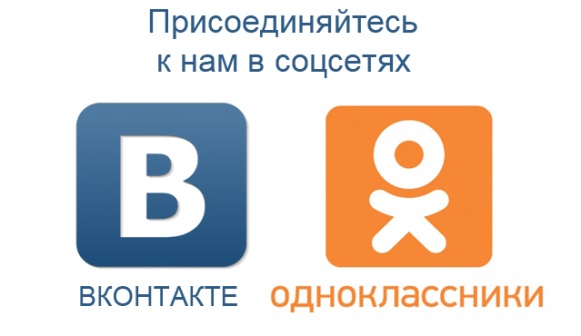 VK.com (ГКУ «Североуральский ЦЗ») https://vk.com/club191397682OK.ru (ГКУ «Североуральский ЦЗ») https://ok.ru/profile/565369725763Информационные единицы* (количество) Формат информационного ресурса 1280В соцсетях: объявления, статьи, сюжеты, вакансии, информация, брошюры, Пост Минтруда, Пост Федеральная служба по труду и занятости,  Пост Департамент по труду и занятости населения, Пост Объясняем.РФ, посты со страниц соцсетей организаций г.Североуральска;(Ярмарка вакансий): объявление, сюжет, статья; На радио: объявления;В газетах: статьи, вакансии, объявления;На информационном стенде: объявление, вакансии;Буклеты.